August 2017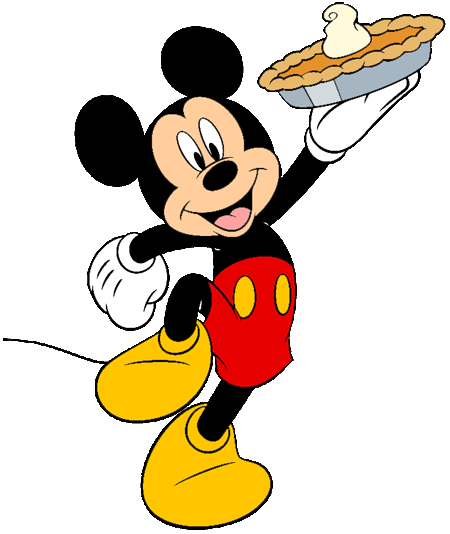 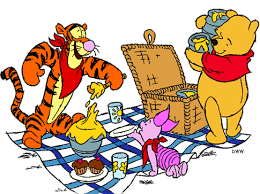 SundayMondayTuesdayWednesdayThursdayFridaySaturday1Griled CheeseTomato SoupGreen Beans,Celery Sticks2Chili VegetableCucumber Slices3Tuna CasseroleBroccoliCarrot Sticks4Meatloaf/MeatballsPotatoesPeasBroccoliTomato Wedges567891011121314First Day of School151617181920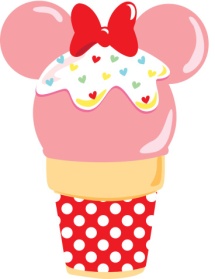 2122232425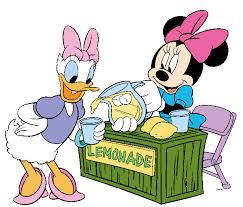 262728293031